
Media Contacts:
 Mark Abramsky
 AmericanTrucks.com
 610-240-4696
 mark.abramsky@Turn5.com2015 5.0L F-150 | Customer SpotlightAmericanTrucks’ Interview Features a USA-Themed TruckMedia Kit: https://www.dropbox.com/sh/6r6sd9zacbbxlzv/AAAFps_dxmVsaNAdrXoHJ3Xma?dl=0  PAOLI, Pa. (February 8th, 2022) – Aftermarket parts authority, AmericanTrucks (AT) releases another episode in its “Customer Builds” YouTube series. The series features interviews with customers across the country to learn more about their modifications and deliver inspiration to AT's truck-loving community. In this video, host Justin Dugan chats with Chris D. about his USA-themed 2015 5.0L Ford F-150. To see additional photos and a complete breakdown of Chris’ mods, viewers can head to his dedicated build page on AT’s website. “A whole lot of cool stuff going on with this truck. I'm excited to share it with you guys,” says Justin. He dives right in to find out more about Chris’ front-end mods. These include a steel bumper, fully upgraded lighting, a raptor-style grille, and Ford lettering featuring the American flag. Chris also added Bluetooth-controlled underlighting, a 3.5-inch lift, 33” Fuel Vortex wheels with 20x12, -44 offset, and a K&N cold-air intake. Justin asks about several other appearance and performance mods, finds out why Chris named his rig ‘June Carter Cash,’ and what other parts are in store for this patriotic build. AT’s “Customer Builds” video gives F-150 owners solid ideas for modifying their own ride at home. Owner, Chris D. went all out for his first truck, upgrading everything from lighting to suspension, wheels, and much more. Customers can see extra images and a full breakdown of Chris’ mods by visiting his profile page at americantrucks.com. AT’s YouTube series will continue to feature ambitious builds from customers across the USA. View it here: https://www.americantrucks.com/profiles/99671  ________________________________________________________________________________________________________About AmericanTrucksAmericanTrucks is regarded as one of the best, most reliable online aftermarket retailers providing parts and accessories for F150, F250, Ranger, Silverado, Sierra, and RAM. Catering to the needs and demands of late-model truck owners and enthusiasts, AmericanTrucks provides the best parts with support from genuine truck experts. Located just outside of Philadelphia, AmericanTrucks is dedicated to offering the truck community with the highest quality of parts and customer service. Please visit https://www.americantrucks.com for more information. 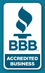 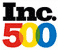 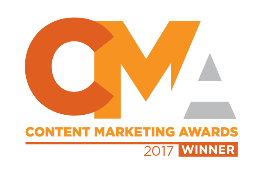 